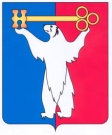 АДМИНИСТРАЦИЯ ГОРОДА НОРИЛЬСКАКРАСНОЯРСКОГО КРАЯПОСТАНОВЛЕНИЕ16.01.2020                                                г. Норильск                                                 №20О внесении изменений в постановление Администрации города Норильска от 28.09.2015 № 502В соответствии с Порядком составления и утверждения плана финансово-хозяйственной деятельности муниципальных учреждений муниципального образования город Норильск, утвержденным постановлением Администрации города Норильска от 05.02.2016 № 84,ПОСТАНОВЛЯЮ:Внести в Перечень расходов денежных средств, поступивших от оплаты (средства родителей) услуги по предоставлению детям дополнительного образования на платной основе, оказываемой в пределах утвержденного муниципального задания, муниципальными образовательными учреждениями дополнительного образования детей, подведомственными Управлению по делам культуры и искусства Администрации города Норильска, утвержденный постановлением Администрации города Норильска от 28.09.2015 № 502 (далее – Перечень), следующие изменения: 	1.1. В абзаце четырнадцатом пункта 1 Перечня слова «, утверждаемыми Управлением по делам культуры и искусства Администрации города Норильска» исключить.2. Опубликовать настоящее постановление в газете «Заполярная правда» и разместить его на официальном сайте муниципального образования город Норильск.Глава города Норильска							         Р.В. Ахметчин	       